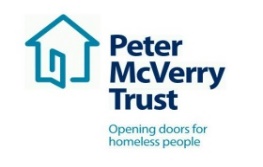 Title of Post: RCD Horticulture Support WorkerLocation:	RCD, An Grallagh, Garristown Co Dublin Reporting:	Horticulture ManagerHours of Work: 39 hours pw, generally 8.30 to 1630About Peter McVerry Trust: Established in 1983 by Fr Peter McVerry the charity works with individuals at risk of, or experiencing homelessness, primarily in the Dublin region. Peter McVerry Trust provides a wide range of services in the areas of prevention, housing, homelessness, under 18s residential and drug treatment. Our Vision: “An Ireland that supports all those on the margins and upholds their rights to full inclusion in society.”Our Mission:  Peter McVerry Trust is committed to reducing homelessness and the harm caused by drug misuse and social disadvantage. Peter McVerry Trust provides low-threshold entry services, primarily to younger persons with complex needs, and offers pathways out of homelessness based on the principles of the Housing First model and within a framework that is based on equal opportunities, dignity and respect. Key Responsibilities and Duties:Horticulture Support Worker will be responsible for performing ongoing grounds maintenance, landscaping and animal husbandry tasks. S/he will help to ensure the maximum visual impact of the site for residents, other staff and visitors.S/he will assist in the care of all animals at the site.Specifically they will ensure that all animals have sufficient food and drinking water both first thing in the morning and again before leaving in the eveningWill report any animal welfare issues to the manger immediatelyWill assist in the maintenance of animal housingWill assist in running the daily  garden maintenance/animal husbandry sessions with the residentsin the absence of the horticulture manager, to run these sessionsTo support the work of the team in providing a safe and nurturing environment for all residents Key responsibilities will include maintenance of all flower beds on site. Maintenance of all lawns on site.To ensure the safety and wellbeing of all animals on site.Ensure salt is spread on grounds during the winter to keep all of the walkways and building entrances safe. To maintain a litter-free environment on site at all times.To ensure that polytunnels are kept tidy and properly maintained at all timesTake on special landscaping or planting projects as deemed necessary by the  managerTo ensure that the tool shed, boot room, and all storage areas  are  kept tidy at all timesThe horticulture support worker will have to work alone regularly. As such, s/he will need to be highly motivated to maintain focus throughout the working dayTo the Manager/Team Leader:To work for Peter Mc Verry Trust within the authority delegated to him/her by the Horticulture  Manager.Meet with the Manager at regular intervals regarding the progress of his/her workTo have a positive and enthusiastic attitude in work:In your interactions with management, staff and participants of the Peter McVerry Trust.In working at the RCD, a positive attitude is essential absolutely essential to all interactions with residents.To maintain a safe and healthy living environment through:Adhering to safety and security protocols;Notifying the manager around any issues/suspected issues with estate management matters; Ensuring that the grounds and environments are maintained to a high standard at all times; Reporting any health and safety issues which may be observed throughout the grounds of the service. 